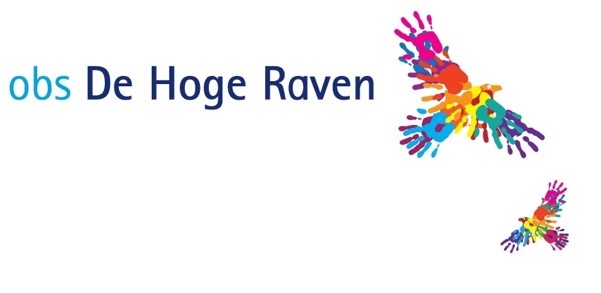 BelangstellingsformulierGegevens van de leerling: Achternaam Voornaam Voorletters Geslacht Geboortedatum Adres Achternaam/voornaam ouders/verzorgers:Telefoonnummers/emailadressen ouders/verzorgers:Overige informatie voorkeurschool en aanmelding bij andere scholen:Indien aan de orde; informatie over benodigde extra ondersteuning i.v.m. zorgplicht scholen (zorgplicht gaat in na aanmelding bij school van voorkeur)(dit formulier graag mailen naar: administratie.hogeraven@spoutrecht.nl)Datum en ondertekening: ….........................................................................Ter informatie: als uw zoon/dochter 3 jaar wordt, zal de school u een inschrijfformulier mailen.